DRAFTGRAND TIMBER LODGE OWNERS’ ASSOCIATION2021 ANNUAL MEETINGOctober 23rd, 2021The full meeting was recorded and can be viewed on Grand Central by following this link https://vimeo.com/639296108 ATTENDANCE Board Present:  	Marc Block, Gerrit Mahsman, Tom Endres, Nick Doran, Lew Phinney, Roger LemmonAdvisory Committee Present:   	Chris Maciejewski, Mark Orton, James Hagerman, Dave George, Jeff Carlson, Renae Phillips  Absent:	Jay Keany, Matt Charley, Amanda Doebler, Marla JensenManagement Present:             	Kimberly Tramontana, Josh Stuhr, Eli Yoder, Mary Kay Perrotti, Joe Clark-Fulcher, Peggy Helfrich, Stephanie Harding, Joanni LintonGuests:		Ashley Findley with McMahan & Associates 		Chris McGill with Interval InternationalCall to Order – Establish Quorum of 10% – Marc Block, GTLOA Board PresidentThe President of the Grand Timber Lodge Owners Association, Marc Block, called the meeting to order at 1:00pm. Marc established that quorum was met.Call for Changes to the Agenda – Marc Block, GTLOA Board PresidentIntroductions – Josh Stuhr, GTL General ManagerBoard of Directors and Advisory CommitteeAffiliate RepresentativesManagement CompanyCall for the Approval of 2020 Annual Meeting Minutes – Marc Block, GTLOA Board President – owner vote requiredMOTION: To approve the 2020 Annual Meeting MinutesMADE BY: David FinchSECONDED BY: William HussonDISCUSSION: NoneIN FAVOR: 89%OPPOSED: NoneABSTAIN: 11%Audited Financial Statement Review for the Fiscal Year Ending December 31, 2020 – McMahan & AssociatesOverall, in the opinion of McMahan and Associates, we are in good financial health.General Manager Report – Josh Stuhr, GTL General ManagerA property update was shared by GTL General Manager, Josh StuhrInterval International Update – Chris McGill, Interval InternationalAn Interval International Update was shared, including GTL statistics on where owners are exchanging into and where exchangers are coming from.  Questions & Comments from the Floor – Marc Block, GTLOA Board PresidentQuestions and comments were answered in the meeting, please refer to the video recording for specific questions and answers. Board of Directors and Advisory Committee Election Results – Peggy Helfrich, HOA Operations ManagerThe GTLOA has two open Board positions. Additionally, there are four open Advisory Committee positions with a 2-year term. The voting results are shown on the next page.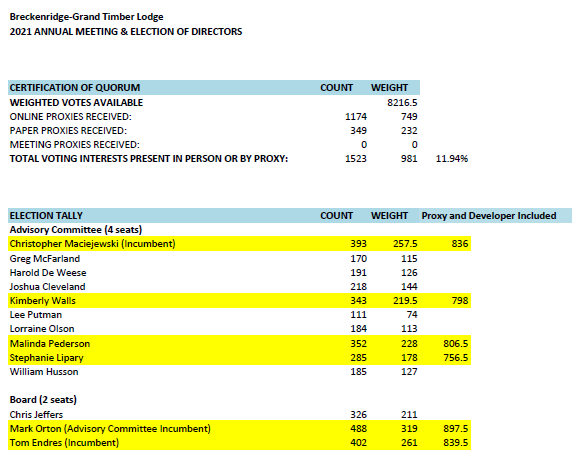 BOARD AND ADVISORY NEWLY ELECTED MEMEBERS - Peggy HelfrichBoard Members:Tom Endres – reelectedMark Orton - electedAdvisory Committee:Chris Maciejewski – reelectedKimberly Walls - electedMelinda Peterson - electedStephanie Lipary - electedAdjournment – Marc Block, GTLOA Board President